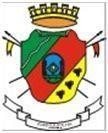 ESTADO DO RIO GRANDE DO SUL PREFEITURA MUNICIPAL DE FARROUPILHACOORDENADORIA DE PROTEÇÃO E DEFESA DO CONSUMIDORSupermercadoANDREAZZACRIPPAPOLOAPOLOIMECLAZZARIVANTAJÃOVIA ATACADISTAALIMENTOSALIMENTOSALIMENTOSALIMENTOSALIMENTOSALIMENTOSALIMENTOSALIMENTOSALIMENTOSAchocolatado 400 g  R$5,39R$5,49     NÃO TEMAçúcar 5 kg R$18,37R$18,99    R$17,59Arroz Tipo 1 5 kg R$19,95R$19,99    R$17,99Biscoito Doce Maria 400 gR$6,49R$7,99    R$5,99Biscoito Água e Sal 400 gR$5,49R$6,99     R$6,99Café em Pó 500 gR$13,47R$13,99    R$12,99Carne Bovina kg (Moída 2ª) R$33,90R$22,99    R$27,90 Carne de Frango kg (Coxa e Sobre Coxa)R$7,99R$9,99      R$8,49Feijão Preto Tipo 1- 1kgR$6,99R$6,49     R$6,99 Farinha de TrigoR$16,30R$17,49    R$17,90Farinha de Milho MédiaR$5,50R$4,99     R$5,59 Leite - CaixinhaR$4,58R$3,,99     R$4,99Leite Saquinho Tipo CR$4,25    __    R$12,99Margarina 500 gR$6,00R$3,99     R$4,89Massa com ovos 500 gR$3,75R$2,99     R$3,89 Molho de tomate 340 gR$3,19R$0,99     R$1,19Ovos vermelho (dúzia) R$12,99R$14,99    R$13,99Óleo de soja 900 mlR$6,99R$5,49     R$6,29Sal 1 kgR$1,99R$1,79     R$1,79Sardinha 125 gR$5,99R$7,99     R$4,99Vinagre de Vinho 750 mlR$4,95R$4,99R$ R$ R$R$      R$4,99Itens de Higiene Pessoal e Produtos  de LimpezaItens de Higiene Pessoal e Produtos  de LimpezaItens de Higiene Pessoal e Produtos  de LimpezaItens de Higiene Pessoal e Produtos  de LimpezaItens de Higiene Pessoal e Produtos  de LimpezaItens de Higiene Pessoal e Produtos  de LimpezaItens de Higiene Pessoal e Produtos  de LimpezaItens de Higiene Pessoal e Produtos  de LimpezaItens de Higiene Pessoal e Produtos  de LimpezaÁgua Sanitária 1 LR$3,70 R$3,69     R$3,49Amaciante 2 LR$6,79 R$5,99     NÃO TEMCreme Dental 90 gR$4,29R$4,99     R$5,29Detergente Líquido 500R$1,89 R$1,99     R$1,79Desinfetante Pinho 500 mlR$7,69 R$3,49     R$3,79Esponja de aço pacote 8 unidades      R$4,49     R$3,49      R$2,69Papel Higiênico 4 rolos 60cm      R$7,79     NÃO TEM      R$8,49Sabão em Barra Amarelo 400g      R$4,99    R$7,99      R$2,79Sabão em Pó 800g       R$8,99    R$5,99    NÃO TEMSabonete 90gPesquisa realizada nos dias 03, 04 e 05 de abril de 2023Observação: Os preços estão sujeitos a alteração.     R$2,49       R$3,69        Pesquisa realizada no dia 05 de maio 2023.    Observação: Os preços estão sujeitos a alteração.